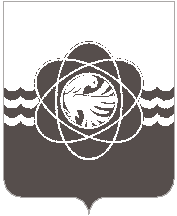 12 сессии четвёртого созываот 21.04.2015 № 89О принятии в муниципальнуюсобственность объектовдвижимого имуществаРассмотрев обращение Администрации муниципального образования  «город Десногорск» Смоленской области от 14.04.2015 №847,  в соответствии со ст.24 Устава муниципального образования «город Десногорск» Смоленской области, п.2.3 Положения о порядке владения, пользования и распоряжения муниципальным имуществом муниципального образования «город Десногорск» Смоленской области, учитывая рекомендации постоянной депутатской комиссии планово-бюджетной, по налогам и финансам, Десногорский городской Совет                                                   Р Е Ш И Л:Принять от Смоленского регионального отделения Всероссийской политической партии «ЕДИНАЯ РОССИЯ» в муниципальную собственность муниципального образования «город Десногорск» Смоленской области движимое имущество для  средств массовой информации (Редакция газеты «Десна» г.Десногорска) согласно приложению. Настоящее решение вступает в силу с момента опубликования в газете «Десна».Глава  муниципального образования«город Десногорск» Смоленской области                                                   В.Н.БлохинПриложение       к решению Десногорского      городского Совета                                                                                                                     от 21.04.2015  № 89Переченьдвижимого имущества, подлежащего принятию от Смоленского регионального отделения Всероссийской политической партии «ЕДИНАЯ РОССИЯ» в  муниципальную  собственность  муниципального образования «город Десногорск» Смоленской области№п/пНаименование имуществаКоличество, шт.Год приобретенияСтоимость, руб.1МФУ Kyocera FS-1035MFP/DP A4, принтер/копир/цв.сканер, 35 ppm, DADF, 1200dpi, 256Mb, дуплекс, Fast Ethernet, USB 2.0 1102MK3NL01201517 550,002Право на использование (электронный ключ) Microsoft Office Professional 2013 32-bit/x64 Russian1201517 040,003Право на использование (электронно) Adobe CS6 Design Std 6 Multiple Platforms Russian1201537 804,00